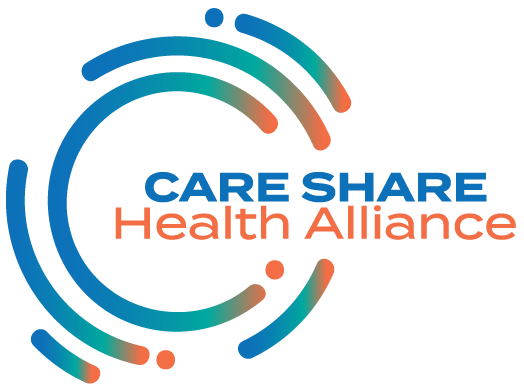 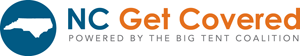 NC Get Covered Coalition Meeting August 14, 20201:00-2:00 pm1:00-1:05	Welcome, Meeting Purpose and Introductions		Megan Bolejack, Care Share Health Alliance1:05-1:25	COVID-19 and Health Insurance Coverage Data 		Anuj Gangopadhyaya, Urban Institute1:25-1:40	Key Messages for SEPsApril Morgan, NC Community Health Center Association & Mark Van Arnam, NC Navigator Consortium 1:40-1:55	Q&A 1:55-2:00	Wrap up and Next Steps 2:00		Adjourn 